T.C. MARMARA ÜNİVERSİTESİ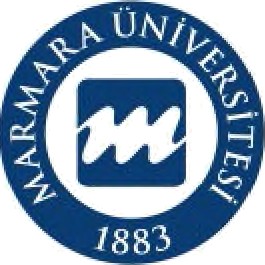 Tıp Fakültesi2022-2023  DERS YILI 1.	SINIF AKADEMİK TAKVİMİ1. DERS KURULUINTRODUCTION TO CELL AND CELLULAR REPLICATION (9 HAFTA)Başlangıç Tarihi: 	03 EKİM 2022Bitiş Tarihi: 		02 ARALIK 2022Pratik Sınav Tarihi: 	28-29 KASIM 2022Teorik Sınav Tarihi: 	01 ARALIK 20222. DERS KURULUCELLULAR METABOLISM AND TRANSPORT (7 HAFTA)Başlangıç Tarihi:	05 ARALIK 2022Bitiş Tarihi: 		20 OCAK 2023Pratik Sınav Tarihi: 	16-17 OCAK 2023Teorik Sınav Tarihi: 	19 OCAK 20233. DERS KURULUDEVELOPMENT AND ORGANIZATION OF HUMAN BODY (8 HAFTA)Başlangıç Tarihi: 	23 OCAK 2023Bitiş Tarihi: 		31 MART 2023Pratik Sınav Tarihi: 	27-28 MART 2023Teorik Sınav Tarihi: 	30 MART 20234. DERS KURULUINTRODUCTION TO NERVOUS SYSTEM AND HUMAN BEHAVIOUR (10 HAFTA)Başlangıç Tarihi: 	03 NİSAN 2023Bitiş Tarihi: 		09 HAZİRAN 2023Pratik Sınav Tarihi:	05-06 HAZİRAN 2023Teorik Sınav Tarihi: 	08 HAZİRAN 2023YARIYIL TATİLİ: 	30 OCAK -10 ŞUBAT 2023DERS KURULU BÜTÜNLEME SINAV TARİHLERİ: 30 OCAK-03 ŞUBAT 202310 TEMMUZ -21 TEMMUZ 2023